Круг сообщества – программа, направленная на работу с предупреждением конфликтов в вашем классе.  Круг сообщества  помогает  одноклассникам установить то, что их волнует, чем живет классный коллектив. Важнейшей особенностью «кругов» является активное участие одноклассников в принятии решения и разделении ответственности за его выполнение, а также способствует поддержке позитивных изменений в классе.Проведи Круг сообщества в своем классном коллективе. 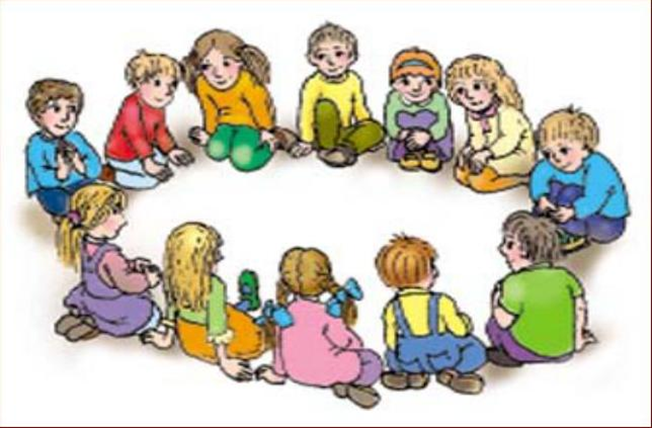 